РОССИЙСКАЯ ФЕДЕРАЦИЯОРЛОВСКАЯ ОБЛАСТЬКРАСНОЗОРЕНСКИЙ РАЙОНРОССОШЕНСКИЙ СЕЛЬСКИЙ СОВЕТ НАРОДНЫХ ДЕПУТАТОВРЕШЕНИЕ          В целях приведения нормативно - правового акта в соответствие с действующим законодательством, на основании Протеста Новодеревеньковской межрайонной прокуратуры на решение сельского Совета народных депутатов от 14.11.2019 № 71 «Об установлении налога на имущество физических лиц на территории Россошенского сельского поселения Краснозоренского района Орловской области» Совет народных депутатов РЕШИЛ:         1. Внести в решение Совета народных депутатов от 14.11.2019 № 71 «Об установлении налога на имущество физических лиц на территории Россошенского сельского поселения Краснозоренского района Орловской области» (далее - Решение) следующие изменения:абзац 4 подпункта «а)» пункта 3 Решения дополнить словами «в том числе расположенных в объектах налогообложения, указанных в подпункте «б)» настоящего пункта;»;в абзаце 5 подпункта «а)» пункта 3 Решения слова «предоставленных» и «дачного» исключить.          2. Настоящее решение подлежит обнародованию (опубликованию) в установленном порядке.          3. Настоящее решение вступает в силу после его официального опубликования (обнародования).       Глава Россошенского        сельского поселения                                                           А.Г. АлдошинО внесении изменений и дополнений в решение Совета народных депутатов от 14.11.2019 № 71 «Об установлении налога на имущество физических лиц на территории Россошенского сельского поселения Краснозоренского района Орловской области»Принято на 36 заседанииРоссошенского сельского Советанародных депутатов18 февраля 2021 г. № 121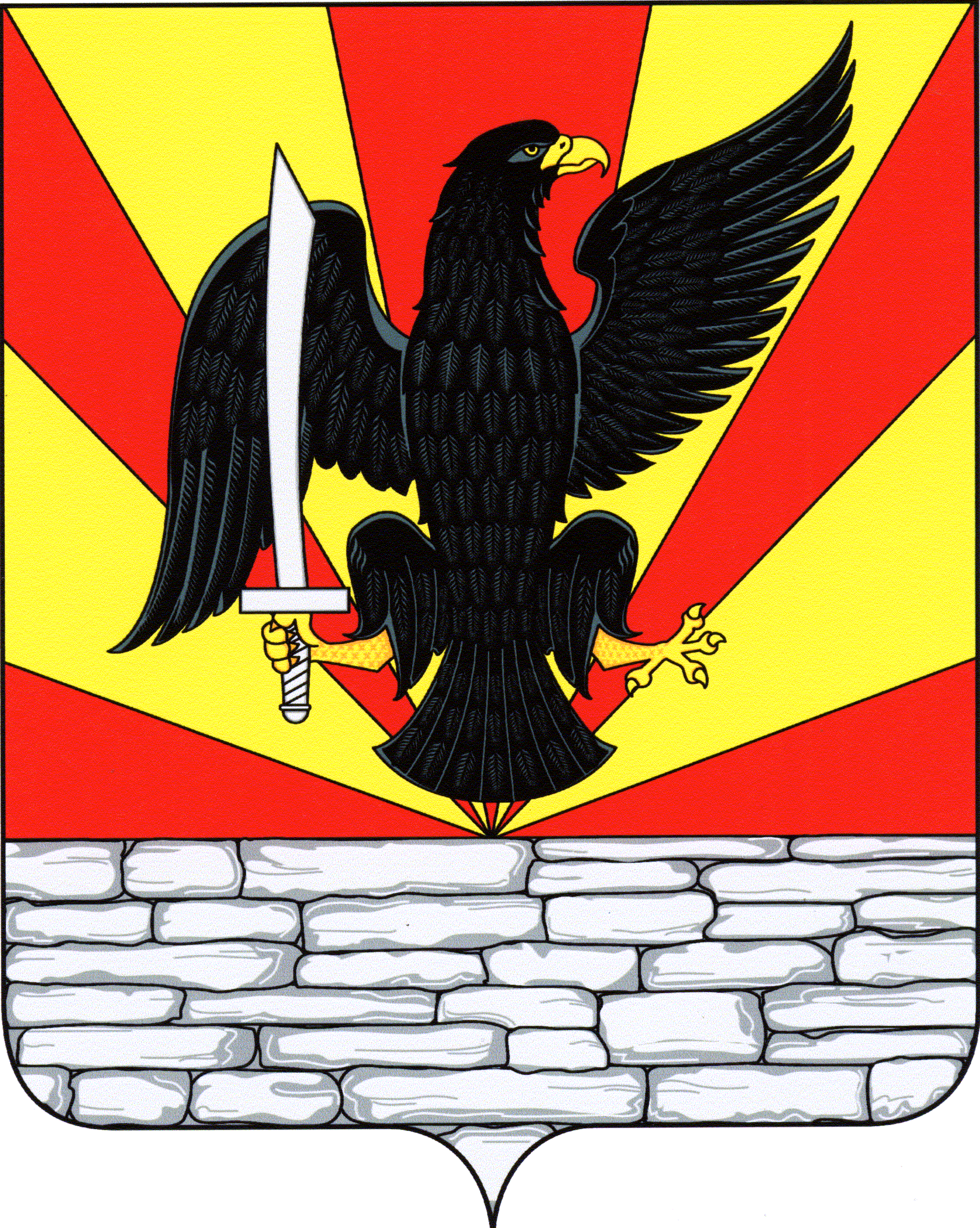 